Victoria RandallA Few of My Favorite ThingsColors: Blue, Turquoise and Green  Drinks: Coffee!Snacks: Dark ChocolateHobbies: Hiking, boating, reading, making music and seeing musical and/or theatre performances Sports Teams: Syracuse Orange, Nationals, Redskins Places to Eat: Panera and ChipotlePlaces to Shop: Amazon, Target and HomeGoods General MusicMusic students at OES will get an opportunity to explore the elements of music such as pitch, melody, rhythm, tempo, dynamics, texture and harmony. We will learn though singing, playing instruments, movement, music reading, music writing and games. I strongly believe that children should enjoy learning and hope to develop their love for music through games and active music making every class!   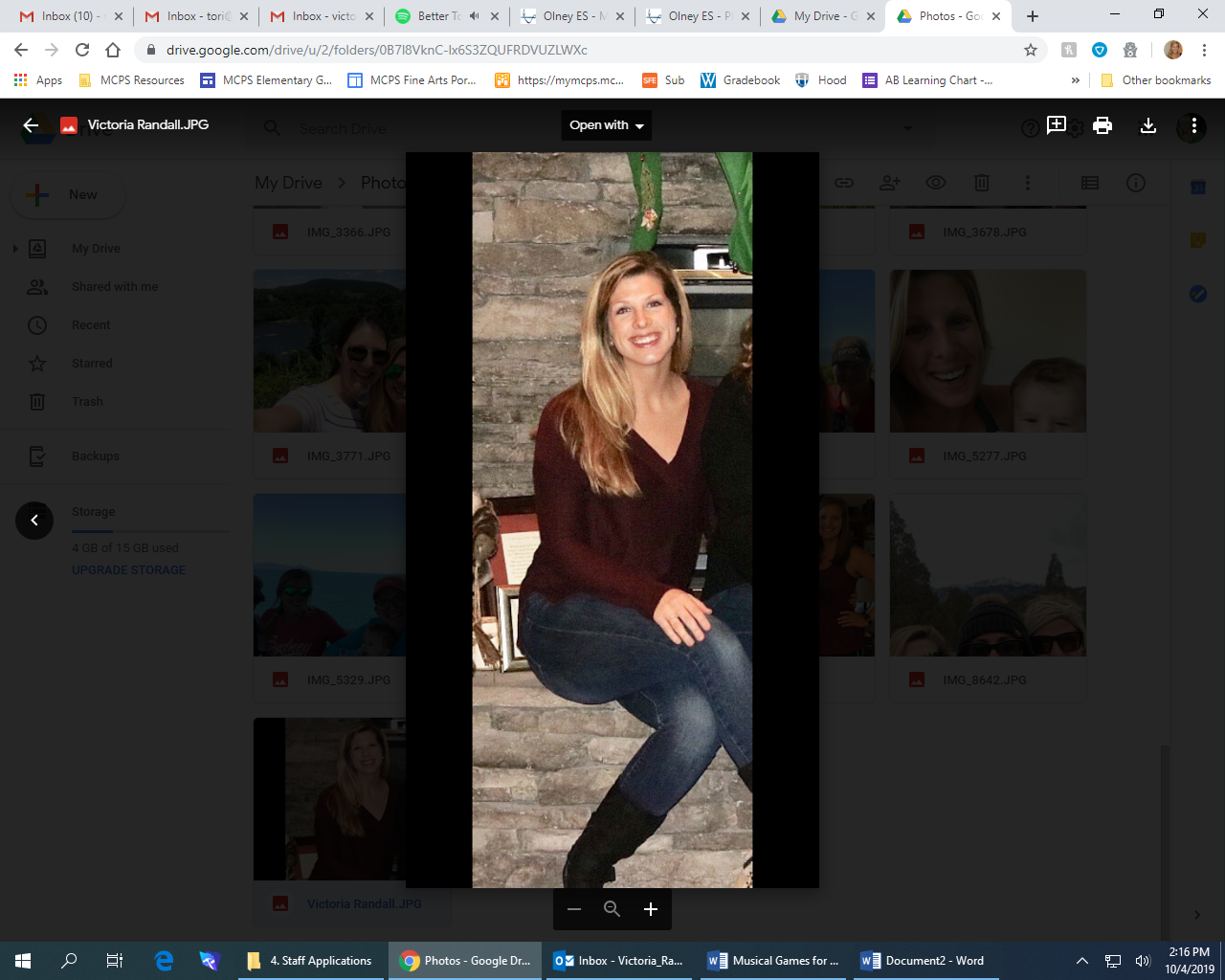 I would like to take a minuet to introduce myself! I grew up in Rockville, Md, and was lucky to have strong and caring musical mentors who encouraged me to sing, act and play the French horn. I attended college at Syracuse University in New York (Go Orange!). There I received a degree in Music Education and a minor in Theatre. While teaching in MCPS, I received a Certificate of Study at the Kennedy Center for their Changing Education Through the Arts program. I am also currently pursuing a Certificate of Study though Hood College in Educational Leadership. I live right here in Olney with my dog, Oakley, and teach with a local performing arts company in my spare time! Chorus
Olney Elementary School students in 5th Grade may choose to join the Olney Chorus! In chorus, students will sing a wide variety of musical repertoire including folk, classical, jazz, theatre and pop music. Students will get an entire year to develop as singers focusing on breath support, pure vowels, clear diction, phrasing, dynamics, song interpretation and singing in harmony. Chorus students will have two performances a year, one in the winter and another in the spring. The concerts will be at OES as well as throughout the community. 
Chorus students should log into their Google school account to access ther 5th Grade Chorus Google Classroom. This classroom has lyrics, videos and updates for all chorus students! Students in chorus will also have an opportunity to audition for the MCPS Central Honors Chorus. It is a privilege to represent Olney Elementary in this county-wide ensemble! Audition details will be available for all chorus students in the fall. 